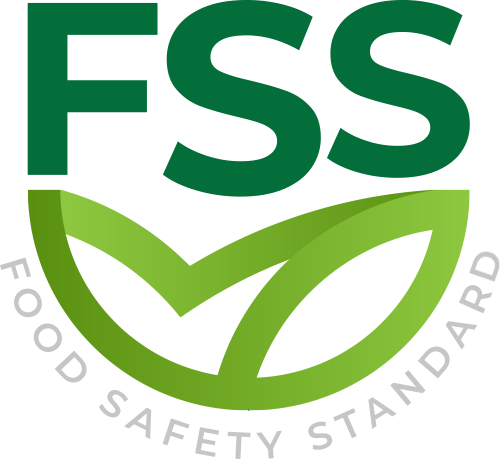 SCOPEThis section describes the program requirements, according to which the licensed certification body should review the organization's food safety management system (FSMS) or FSMS and quality management system (QMS) to obtain or maintain FSS or FSS quality certification, respectively.REQUIREMENTSThe organization shall formulate, implement and maintain all the requirements outlined below, and be audited by a licensed certification body to obtain a valid certificate.The audit requirements for FSS ;ISO 22000 Food Safety Management SystemFSS extra requirementsThe audit requirements for FSS-Quality ;ISO 22000 Food Safety Management SystemISO 9001 Quality Management SystemFSS extra requirementsB.1 ISO 9001 and ISO 22000For FSS-Quality Certification, the requirements for the development, implementation and maintenance of the Quality Management System (QMS) are specified in the ISO 9001:2015 standard "Quality Management System-Requirements".For FSS and FSS quality certification, the requirements for the development, implementation and maintenance of the food safety management system are stipulated in the ISO 22000 standard "Food Safety Management System-Requirements for any organization in the food industry".B.2 FSS Additional Requirements- In addition to Article 7.1.6 of ISO 22000:2018, the organization shall ensure that where laboratory analytical services are used for food safety verification and/or validation, these shall be produced by the ability to accurately use validated test methods and best practices Obtain repeatable test results.- In addition to Article 8.5.1.3 of ISO 22000:2018, the organization shall ensure that the finished product is marked in accordance with all applicable legal and regulatory requirements of the intended country of sale, including allergens and customer-specific requirements.- If the product is not labeled, all relevant product information should be provided to ensure that customers or consumers use the food safely.B.3 Food SafetyThe organization shall develop documented procedures to:- Conduct threat assessment to identify and evaluate potential threats;- Develop and implement mitigation measures for major threats.- The organization shall have a documented food defense plan that specifies mitigation measures covering the processes and products within the scope of the organization's Food Safety Management System.- The food defense plan should be supported by the organization's FSMS.- The plan should comply with applicable laws and be kept up to date.B.4 REDUCTION OF FOOD FRAUDThe organization shall develop documented procedures to:- Conduct food fraud vulnerability assessment to identify and assess potential vulnerabilities;- Develop and implement mitigation measures for major vulnerabilities.- The organization shall have a documented food fraud mitigation plan that specifies mitigation measures covering the processes and products within the scope of the organization's Food Safety Management Safety.- The food fraud mitigation plan should be supported by the organization's Food Safety Management Safety.- The plan should comply with applicable laws and be kept up to date.B.5 Allergen ManagementThe organization shall develop a documented allergen management plan that includes:- Control measures to reduce or eliminate the risk of cross-contamination and- The risk assessment covers all potential allergen cross-contamination sources.B.6 Environment MonitoringThe organization should have:- A documented procedure for evaluating the effectiveness of all control measures to prevent environmental pollution in the manufacturing environment, which should at least include the evaluation of existing microbial and allergen control measures;- Monitoring activity data, including regular trend analysis;- Risk-based environmental monitoring plan.B.7 TransportationThe organization shall ensure that products are transported and delivered under conditions that minimize the possibility of contamination.B.8 HACCP- For food chain category I, the following additional requirements apply to Article 8.5.1.3 of ISO 22000:2018:The organization should establish specific requirements to prevent packaging from being used to impart or provide food functional effects.